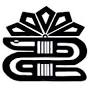   چک لیست پایش شهرستان  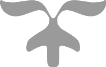 سلامت نوجوانان و مدارس 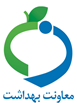 شبکه /مرکز بهداشت شهرستان ...                                                                               1 مدیریت و برنامه ریزی امتیازامتیازامتیازاستاندارد مورد انتظار  فعالیت مورد انتظار- جمعیت گروه هدف 5 تا 18 سال تحت پوشش به تفکیک جنس ، وضعیت تحصیل (دانش آموز و غیر دانش آموز )، وضعیت تاهل دوره تحصیلی ، پایه های هدف غربالگری(4 امتیاز)- مدارس تحت پوشش ( به تفکیک دوره ی تحصیلی و جنسیت ، وضعیت مروج ،وضعیت ستاره)(3 امتیاز)- درصد پوشش مراقبت نوجوانان گروه هدف مراقبت(دو امتیاز) - درصد مدارس مروج سلامت(یک امتیاز)- درصد مدارس مروج سلامت به تفکیک ستاره(یک امتیاز) - میزان مرگ نوجوانان(یک امتیاز)اطلاعات جمعیتی و شاخص های برنامه ها- وجود برنامه عملیاتی منطبق بر برنامه های سلامت نوجوانان و مدارس(یک امتیاز)- تدوین صحیح برنامه عملیاتی ( تعیین اهداف کلی و اختصاصی ، تعیین فهرست فعالیت ها، تعیین منابع ضروری و مورد نیاز ، تعیین شاخص های سنجش)( یک امتیاز)- پایش و ارزشیابی فعالیت ها و انجام اقدام اصلاحی در صورت لزوم( یک امتیاز)برنامه ریزی عملیاتی2- سازمان دهی وهماهنگی 2- سازمان دهی وهماهنگی 2- سازمان دهی وهماهنگی 2- سازمان دهی وهماهنگی 2- سازمان دهی وهماهنگی 2- سازمان دهی وهماهنگی امتیاز امتیاز امتیاز استاندارد مورد انتظاراستاندارد مورد انتظارفعالیت مورد انتظار - هماهنگی با آموزش و پرورش مناطق و نواحی ، ادارات شهرداری،فرمانداری،بهزیستی و ..(3 امتیاز)- وجود صورت جلسه و پیگیری مصوبات آن ( دو امتیاز)- برگزاری کمیته برون بخشی مرتبط با برنامه های واحد( دو امتیاز)- هماهنگی با آموزش و پرورش مناطق و نواحی ، ادارات شهرداری،فرمانداری،بهزیستی و ..(3 امتیاز)- وجود صورت جلسه و پیگیری مصوبات آن ( دو امتیاز)- برگزاری کمیته برون بخشی مرتبط با برنامه های واحد( دو امتیاز)هماهنگی برون بخشی- هماهنگی با معاونت بهداشتی دانشگاه(دو امتیاز)- هماهنگی با واحدهای ستادی( توزیع اقلام و مکمل ها ،هماهنگی واکسیناسیون دانش آموزان و همکاری در برگزاری مناسبت ها با سایر واحدها( دو امتیاز)- هماهنگی با نیروهای محیطی ( پزشکان ،بهورز،مرقب سلامت و ...) ( دو امتیاز)- برگزاری کمیته درون بخشی مرتبط با برنامه های واحد( دو امتیاز)- هماهنگی با معاونت بهداشتی دانشگاه(دو امتیاز)- هماهنگی با واحدهای ستادی( توزیع اقلام و مکمل ها ،هماهنگی واکسیناسیون دانش آموزان و همکاری در برگزاری مناسبت ها با سایر واحدها( دو امتیاز)- هماهنگی با نیروهای محیطی ( پزشکان ،بهورز،مرقب سلامت و ...) ( دو امتیاز)- برگزاری کمیته درون بخشی مرتبط با برنامه های واحد( دو امتیاز)هماهنگی درون بخشی- انجام نیاز سنجی و اولویت بندی آموزش(3 امتیاز)- وجود برنامه ی زمان بندی آموزش(دو امتیاز)- اجرا مطابق برنامه ی زمان بندی اموزش(دو امتیاز)-پایش و ارزشیابی آموزش ها( یک امتیاز)- برگزاری کارگاههای آموزشی ابلاغ شده و ضمن خدمت آموزش و پرورش  (4امتیاز) - انجام نیاز سنجی و اولویت بندی آموزش(3 امتیاز)- وجود برنامه ی زمان بندی آموزش(دو امتیاز)- اجرا مطابق برنامه ی زمان بندی اموزش(دو امتیاز)-پایش و ارزشیابی آموزش ها( یک امتیاز)- برگزاری کارگاههای آموزشی ابلاغ شده و ضمن خدمت آموزش و پرورش  (4امتیاز) آموزش-صرف بودجه اختصاصی داده شده به هر برنامه در همان برنامه(دو امتیاز)- پیگیری در صورت وجود مشکل در روند دریافت اعتبارات(دو امتیاز) -صرف بودجه اختصاصی داده شده به هر برنامه در همان برنامه(دو امتیاز)- پیگیری در صورت وجود مشکل در روند دریافت اعتبارات(دو امتیاز) هزینه بودجه-هماهنگی و پیگیری تجهیزات و تعمیر امکانات ( یک امتیاز)-هماهنگی و پیگیری تجهیزات و تعمیر امکانات ( یک امتیاز)نظارت بر تامین تجهیزات 3  . دستورالعمل ها و مواد آموزشی  3  . دستورالعمل ها و مواد آموزشی  3  . دستورالعمل ها و مواد آموزشی  3  . دستورالعمل ها و مواد آموزشی  3  . دستورالعمل ها و مواد آموزشی  3  . دستورالعمل ها و مواد آموزشی امتیاز امتیاز استاندارد مورد انتظاراستاندارد مورد انتظاراستاندارد مورد انتظارفعالیت مورد انتظار - وجود بسته های خدمتی پزشک و غیر پزشک(یک امتیاز)وجود دستورالعمل ها (نسخه 010 دستورالعمل بازگشایی مدارس ، راهنمای تهویه در مدارس ، مدارس مروج سلامت ،پدیکلوز، مکمل یاری ویتامین دی ،آهن یاری ،شیرمدرسه،مراقبت سلامت دانش آموز( دو امتیاز)-وجود نامه های ابلاغی ( یک امتیاز) - وجود مواد آموزشی در ابعاد مختلف سلامت( یک امتیاز)- وجود بسته های خدمتی پزشک و غیر پزشک(یک امتیاز)وجود دستورالعمل ها (نسخه 010 دستورالعمل بازگشایی مدارس ، راهنمای تهویه در مدارس ، مدارس مروج سلامت ،پدیکلوز، مکمل یاری ویتامین دی ،آهن یاری ،شیرمدرسه،مراقبت سلامت دانش آموز( دو امتیاز)-وجود نامه های ابلاغی ( یک امتیاز) - وجود مواد آموزشی در ابعاد مختلف سلامت( یک امتیاز)- وجود بسته های خدمتی پزشک و غیر پزشک(یک امتیاز)وجود دستورالعمل ها (نسخه 010 دستورالعمل بازگشایی مدارس ، راهنمای تهویه در مدارس ، مدارس مروج سلامت ،پدیکلوز، مکمل یاری ویتامین دی ،آهن یاری ،شیرمدرسه،مراقبت سلامت دانش آموز( دو امتیاز)-وجود نامه های ابلاغی ( یک امتیاز) - وجود مواد آموزشی در ابعاد مختلف سلامت( یک امتیاز)موجود بودن دستورالعمل ها و مستندات- ارسال مستندات و دستورالعمل ها ی دریافتی به واحدهای تحت پوشش( دو امتیاز)- ارسال مستندات و دستورالعمل ها ی دریافتی به واحدهای تحت پوشش( دو امتیاز)- ارسال مستندات و دستورالعمل ها ی دریافتی به واحدهای تحت پوشش( دو امتیاز)ارسال مستندات و دستور العمل ها- آگاهی از برنامه های سلامت نوجوانان(دو امتیاز)آگاهی از دستورالعمل برنامه مروج سلامت مدارس ( یک امتیاز)آگاهی از دستورالعمل بازگشایی مدارس نسخه 010-آگاهی از دستورالعمل طرح سنجش(یک امتیاز)-آگاهی ار دستورالعمل پدیکولوز(یک امتیاز)-آگاهی از دستور العمل سفیران سلامت دانش اموزی( یک امتیاز)- آگاهی از دستورالعمل مکمل یاری ویتامین دی(یک امتیاز)- آگاهی از دستورالعمل آهن یاری(یک امتیاز)- تسلط بر سامانه الکترونیک و سامانه پایش (3 امتیاز)- آگاهی از برنامه های سلامت نوجوانان(دو امتیاز)آگاهی از دستورالعمل برنامه مروج سلامت مدارس ( یک امتیاز)آگاهی از دستورالعمل بازگشایی مدارس نسخه 010-آگاهی از دستورالعمل طرح سنجش(یک امتیاز)-آگاهی ار دستورالعمل پدیکولوز(یک امتیاز)-آگاهی از دستور العمل سفیران سلامت دانش اموزی( یک امتیاز)- آگاهی از دستورالعمل مکمل یاری ویتامین دی(یک امتیاز)- آگاهی از دستورالعمل آهن یاری(یک امتیاز)- تسلط بر سامانه الکترونیک و سامانه پایش (3 امتیاز)- آگاهی از برنامه های سلامت نوجوانان(دو امتیاز)آگاهی از دستورالعمل برنامه مروج سلامت مدارس ( یک امتیاز)آگاهی از دستورالعمل بازگشایی مدارس نسخه 010-آگاهی از دستورالعمل طرح سنجش(یک امتیاز)-آگاهی ار دستورالعمل پدیکولوز(یک امتیاز)-آگاهی از دستور العمل سفیران سلامت دانش اموزی( یک امتیاز)- آگاهی از دستورالعمل مکمل یاری ویتامین دی(یک امتیاز)- آگاهی از دستورالعمل آهن یاری(یک امتیاز)- تسلط بر سامانه الکترونیک و سامانه پایش (3 امتیاز)دانش و مهارت لازم4 .پایش و ارزشیابی 4 .پایش و ارزشیابی 4 .پایش و ارزشیابی 4 .پایش و ارزشیابی امتیاز استاندارد مورد انتظاراستاندارد مورد انتظارفعالیت مورد انتظار - وجود برنامه زمانبندی پایش و اجرای پایش ها طبق برنامه (دو امتیاز)- استفاده از چک لیست استاندارد( یک امتیاز)- توجه به مشکلات و نواقص پایش قبلی(یک امتیاز)- ارسال پسخوراند تا حداکثر 2 هفته بعد از بازدید(2 امتیاز) بعد از 2 هفته از بازدید(1 امتیاز)- وجود برنامه زمانبندی پایش و اجرای پایش ها طبق برنامه (دو امتیاز)- استفاده از چک لیست استاندارد( یک امتیاز)- توجه به مشکلات و نواقص پایش قبلی(یک امتیاز)- ارسال پسخوراند تا حداکثر 2 هفته بعد از بازدید(2 امتیاز) بعد از 2 هفته از بازدید(1 امتیاز)پایش واحدهای تحت پوشش-پیگیری مشکلات و نواقص تا حصول نتیجه(دوامتیاز)-مداخله به موقع و موثر( یک امتیاز)-پیگیری مشکلات و نواقص تا حصول نتیجه(دوامتیاز)-مداخله به موقع و موثر( یک امتیاز)مداخله به موقع و موثر5. گزارش دهی5. گزارش دهی5. گزارش دهی5. گزارش دهیامتیاز امتیاز استاندارد مورد انتظارفعالیت مورد انتظار - اقدامات مشاوره بلوغ نوجوانان(3 امتیاز)- پیشگیری از سوانح و حوادث(دو امتیاز)- پیشگیری از کم تحرکی(دو امتیاز)- همایش های مدارس مروج سلامت(یک امتیاز)-عملکرد سفیران سلامت دانش آموزی(یک امتیاز)-برآورد ، نظارت صحیح و توزیع در هماهنگی با واحد بهبود تغذیه جامعه، آهن یاری و مکمل مگا دوز ویتامین دی ( 2 امتیاز )- جمع بندی و تحلیل و ارسال گزارش پسخوراند پایش ها به معاونت بهداشت بصورت شش ماهه(3 امتیاز)- نظارت بر رعایت پروتکل های بهداشتی در مدارس و کنترل و مراقبت بیماری کووید-  19  (4 امتیاز)- عملکرد انجام مراقبت های نوجوانان گروه هدف ( دانش آموز و غیر دانش آموز)( 4 امتیاز)- ارسال شاخص ها به سطوح محیطی ( 2 امتیاز)- ارسال عملکرد طبق برنامه های ابلاغی( 2 امتیاز)ارسال گزارش عملکرد